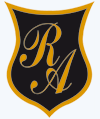     Colegio República ArgentinaO’Carrol  # 850-   Fono 72- 2230332                    Rancagua                                                   TAREA DE LENGUA Y LITERATURA SÉPTIMOS AÑOS 2020INSTRUCCIONES: Responde las preguntas, pidiendo la cooperación de los integrantes de tu familia1.-  ¿Qué hemos aprendido en esta tarea?________________________________________________________________________________________________________________________________________________________________2.- ¿Cómo lo hemos aprendido?________________________________________________________________________________________________________________________________________________________________3.- ¿Cuál es la importancia de poder expresar nuestros sentimientos, en estos momentos de crisis por la que atraviesa el país y el mundo entero?________________________________________________________________________________________________________________________________________________________________________________________________________________________________________________4.-Realiza una reflexión junto a tu familia, a partir del contenido  leído en el texto y sus conocimientos sobre los textos poéticos.________________________________________________________________________________________________________________________________________________________________________________________________________________________________________________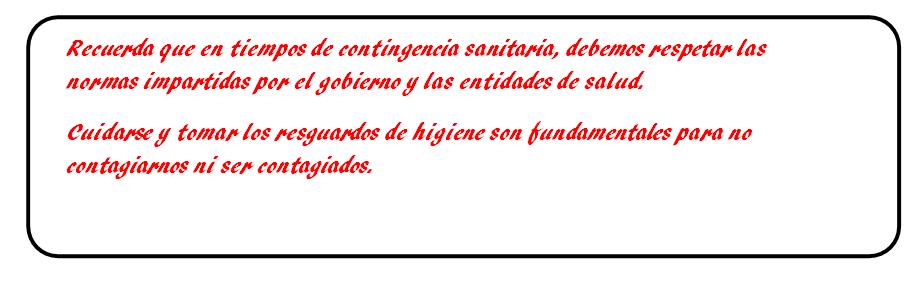 Nombre:Curso:                                                                                  Fecha : Semana del 6 al 9 de abril,2020 OA: Analizar los poemas leídos para enriquecer su comprensión, considerando cuando sea pertinente:Como el lenguaje poético que emplea el autor apela a los sentidos, sugiere estados de ánimo y crea imágenes.El significado o el efecto  que produce el uso del lenguaje figurado en el poema Desarrollar las actividades con responsabilidad, esmero y en familia.